Раздаточный материал                            Рецепты заправочных супов    К заправочным супам относят щи, борщи, рассольники, солянки, овощные супы, супы с крупами, с макаронными и мучными изделиями.Суп картофельный с фрикадельками    На 400 г фарша(свинина + говядина): 2л воды, 1 головка лука,1 морковь, 4-5 картофелин, зелень петрушки и укропа, соль, перец, растительное масло для пассерования.     В кастрюлю налить воду, поставить на огонь, довести до кипения и посолить.    Фарш посолить, поперчить, хорошо перемешать. Сформовать из него фрикадельки  (небольшие шарики).    Картофель вымыть, очистить, нарезать кубиками, положить в кипящую воду и довести до кипения.    Лук очистить, мелко нарезать. Морковь очистить, нарезать кубиками.  На разогретой  с  растительным маслом сковороде пассеровать сначала лук около 2 минут, затем добавить морковь и жарить около 4 минут, помешивая.    В кастрюлю к картофелю добавить фрикадельки и обжаренные овощи.    Довести суп до кипения и варить 10-15 минут. Выключить огонь, добавить рубленую зелень и дать настояться под крышкой.Продолжительность варки продуктов1Овощной суп с рисом    На 1,5 л воды: 2 помидора, 1 болгарский перец, 1 луковица, 3 ст. ложки риса, зелень петрушки, соль перец, 0,5ч. Ложки паприки (молотой), 1-2ст.ложки растительного или оливкового масла.     Выполнить механическую обработку овощей. Лук мелко нарезать, помидоры и перец порезать небольшими кубиками.  Петрушку порубить.       Рис промыть. В кастрюле нагреть растительное  масло, положить лук, обжаривать 2-3 минуты помешивая.      Добавить петрушку и помидоры, жарить 2 минуты. Положить перец, обжаривать 1 минуту.    Влить в кастрюлю горячую воду, довести до кипения, положить промытый рис и хорошо перемешать. Варить суп с момента закипания 15 минут, помешивая.    В кастрюлю с супом добавить паприку, соль, перец, перемешать, выключить и дать настояться под крышкой 10-15 минут. При подаче посыпать рубленой петрушкой.Суп куриный с вермишелью      На 500 г курицы: 3л воды, 2 луковицы, 2 моркови, 1-5 картофелин, 100 г вермишели (две горсти), зелень петрушки и укропа, соль, перец, растительное масло для пассерования.      Приготовить бульон из мяса курицы, 1 моркови и 1 луковицы. Достать куски курицы, удалить морковь и лук. Куриное мясо разрезать на небольшие кусочки положить обратно в бульон.      Картофель нарезать кубиками или соломкой, положить  в бульон и варить 10-15 минут с момента закипания.      Оставшийся сырой  репчатый лук мелко нарезать, морковь натереть на крупной терке.      Пассеровать овощи в растительном масле на сковороде и добавить в суп.      Добавить вермишель и варить 5-7 минут до готовности макаронных изделий.      Суп досолить, если необходимо, и поперчить по вкусу. Выключить огонь,добавить рубленую зелень и дать настояться под крышкой.Схема приготовления картофельного супа с фрикадельками.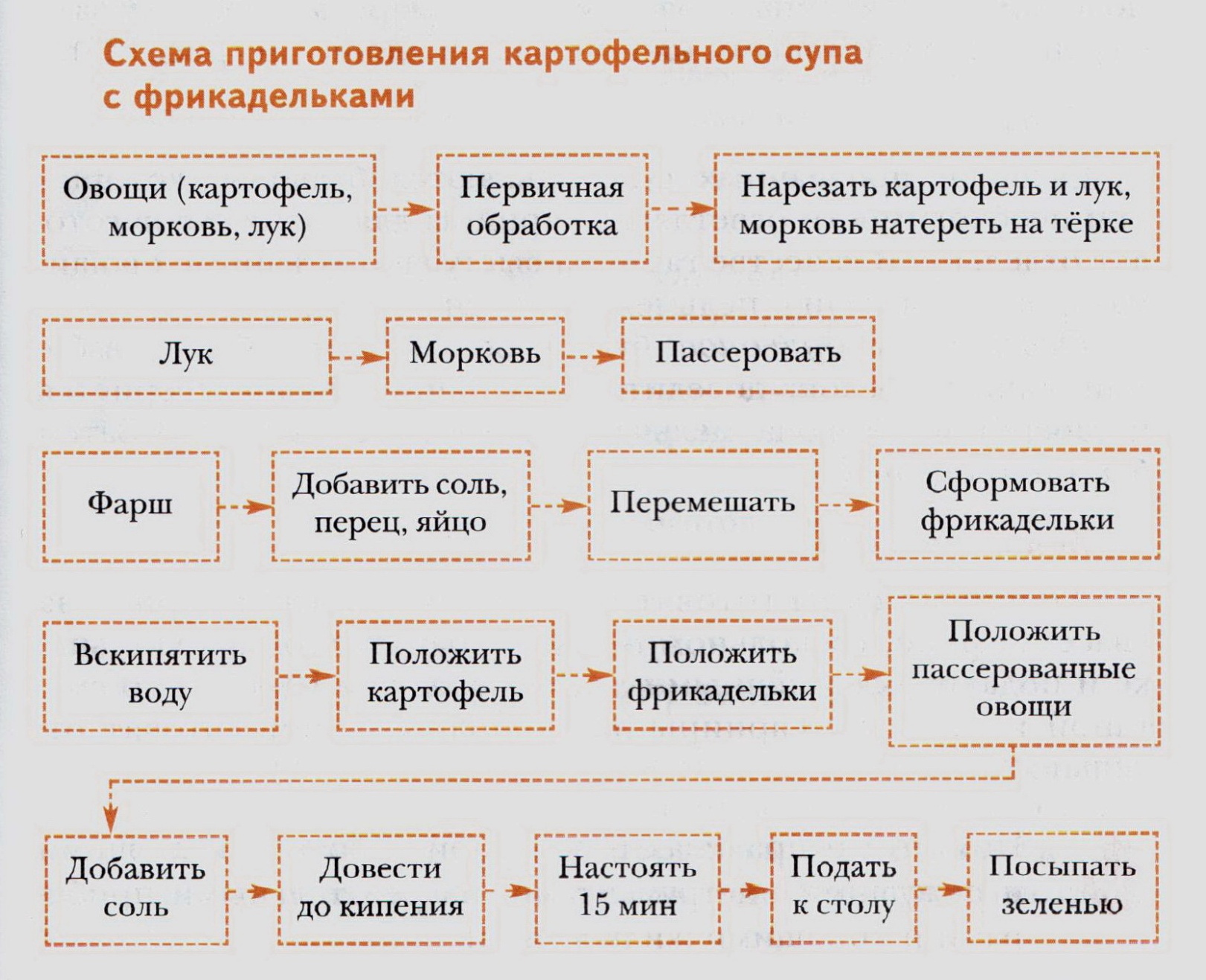 Вариант№ 1Вариант № 2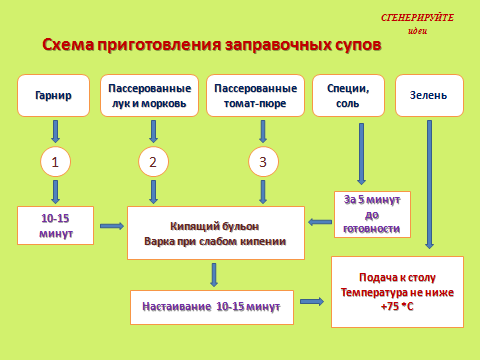 Продукты Продолжительность  варки, минПродукты Продолжительность  варки, минФасоль (вымоченная) 60 - 70Вермишель 12 – 15Перловая крупа(распаренная) 40 - 50Пассерованные овощи 12 – 15Лущенный горох 30 - 50Картофель 12 – 15Макароны 20-25Тушенная свекла 10 - 12Рис 30Суповая засыпка 10 - 12Белокочанная капуста 20 - 30Зеленый горошек 8 - 10Цветная капуста 20 - 25Стручковая фасоль 8 - 10Лапша 20 - 25Шпинат 5 - 7